令和５年３月１日主催　小山町商工会、静岡県事業承継・引継ぎ支援センター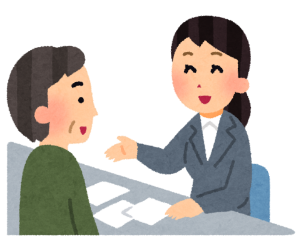 事業承継個別相談会　参加申込書事業所名代表者名住 所参加者名ＴＥＬＦＡＸ希望日時（○印）４月７日  13:00～ 　13:30～ 　14:00～ 　14:30～ 　15:00～４月７日  13:00～ 　13:30～ 　14:00～ 　14:30～ 　15:00～４月７日  13:00～ 　13:30～ 　14:00～ 　14:30～ 　15:00～希望日時（○印）５月１２日　9:00～ 　　9:30～ 　10:00～ 　10:30～ 　11:00～５月１２日　9:00～ 　　9:30～ 　10:00～ 　10:30～ 　11:00～５月１２日　9:00～ 　　9:30～ 　10:00～ 　10:30～ 　11:00～希望日時（○印）６月２日  13:00～ 　13:30～ 　14:00～ 　14:30～ 　15:00～６月２日  13:00～ 　13:30～ 　14:00～ 　14:30～ 　15:00～６月２日  13:00～ 　13:30～ 　14:00～ 　14:30～ 　15:00～